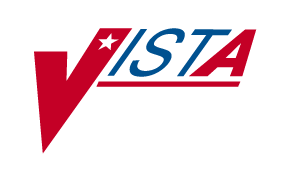 ANNUAL Surgery UPDATES - VASQIP 2010Release NotesSR*3*174Version 3.0December 2010Department of Veterans AffairsOffice of Enterprise Development Table of ContentsIntroduction	1Project Enhancements	1Annual Surgery Updates - VASQIP	3Non-Cardiac Software Risk Assessment Enhancements	3Field Updates	3Non-Cardiac Assessment Option Updates	4Non-Cardiac Assessment Data Transmissions	5Data Updates	5Cardiac Risk Assessment Software Enhancements	6Field Updates	6Cardiac Assessment Option Updates	6Cardiac Assessment Data Transmissions	8Data Updates	8(This page included for two-sided copying.)IntroductionThis project enhances the Vista Surgery package in support of the VA Surgery Quality Improvement Program (VASQIP).The Annual Surgery Updates – VASQIP project addresses enhancements to the existing Risk Assessment Module within the VistA Surgery application. Enhancements are mainly field definitions and data entry screen changes.Project EnhancementsThe software provides the following enhancements:Addition of new risk indicators for VASQIPChanges to data entry screens to reflect revisions to indicatorsChanges to field definitions for risk indicatorsChanges to print assessment options to reflect changes to risk indicatorsChanges to transmission of surgery risk assessments(This page included for two-sided copying.)Annual Surgery Updates - VASQIP This section lists the changes made to the VistA Surgery application for the Annual Surgery Updates project. The updates are described in the following two sections: Non-Cardiac Risk Assessment Software Enhancements and Cardiac Risk Assessment Software Enhancements.Non-Cardiac Software Risk Assessment EnhancementsThe Non-Cardiac Software Enhancements include data dictionary updates, option modifications, and data transmission updates.Field UpdatesThe following fields in the SURGERY file (#130) were modified:The ASA CLASS (#1.13) was updated to change the list of choices for ASA Classification to include N – NONE ASSIGNED. No change in field definition was required.The following fields in the SURGERY file (#130) were added:ASSESSMENT COMPLETED BY (#272.1)PREOPERATIVE SLEEP APNEA (#237.1)The following Non-Cardiac fields in the SURGERY file (#130) were modified to include changes in the field definition or help text. Refer to the VASQIP SCNR Operations Manual for a complete list of current field definitions.Non-Cardiac Assessment Option UpdatesThe following options were modified:The following field in the Preoperative Information (Enter/Edit) [SROA PREOP DATA] option was added:PREOPERATIVE SLEEP APNEA (#237.1) is added as item 1G on page 1 of the option. The following fields in the Patient Demographics (Enter/Edit) [SROA DEMOGRAPHICS] option were removed:DATE SURGERY CONSULT REQUESTED and SURGERY CONSULT DATE have been removed from the data entry screen.The Operation Information (Enter/Edit) [SROA OPERATION DATA] option was updated to include the following:When selecting the field CPT Codes (view only) within the Operation Information (Enter/Edit) option, the following note will be displayed on the screen: CPT Codes should be verified.  If need be, report discrepancies to the official CPT coder for surgery.   When selecting the field for Concurrent Procedure within the Operation Information (Enter/Edit) option, the following note will be displayed on the screen:  Concurrent Procedure:  An additional operative procedure performed by a different surgical team (i.e., a different specialty/service) under the same anesthetic which has a CPT code different from that of the Principal Operative Procedure (e.g., fixation of a femur fracture in a patient undergoing a laparotomy for trauma).    This field should be verified and, if need be, report discrepancies to the official CPT coder for surgery.The Print Risk Assessment [SROA PRINT ASSESSMENT] option was updated for Non-Cardiac AssessmentsThe following fields were removed:DATE SURGERY CONSULT REQUESTED SURGERY CONSULT DATEThe following field was added:PREOPERATIVE SLEEP APNEA (#237.1)Non-Cardiac Assessment Data Transmissions1-Liner cases will be transmitted on the 45th day past the end of the month rather than on the 45th day past the end of the quarter.Gender has been added to the 1-Liner cases.The name of the individual who completed the assessment has been added to all non-cardiac transmissions. Data UpdatesClass N for None Assigned was added to the ASA CLASS file (#132.8).The description of DVT/THROMBOPHLEBITIS was updated in the PERIOPERATIVE OCCURRENCE CATEGORY file (#136.5).The CPT EXCLUSIONS file (#137) was updated with the excluded CPT codes for FY10. This file is used internally by the software to identify surgical cases eligible for assessment.Cardiac Risk Assessment Software Enhancements The Cardiac Risk Assessment software enhancements include data dictionary updates and option modifications.Field UpdatesThe following new fields were added to the SURGERY file (#130):PREOPERATIVE ATRIAL FIBRILLATION (#509)PULMONARY VALVE PROCEDURE (#493) POSTOPERATIVE ATRIAL FIBRILLATION (#448)BNP (#507)BNP DATE (#507.1) The following fields in the SURGERY file (#130) were modified:AORTIC VALVE REPLACEMENT (#367) was renamed AORTIC VALVE PROCEDURE. MITRAL VALVE REPLACEMENT (#368) was renamed MITRAL VALVE PROCEDURE. TRICUSPID VALVE REPLACEMENT (#369) was renamed TRICUSPID VALVE PROCEDURE. The following Cardiac fields in the SURGERY file (#130) were modified to include changes in the field definition or help text. Refer to the VASQIP SCNR Operations Manual for a complete list of current field definitions.Cardiac Assessment Option UpdatesThe following options were modified:The following fields in the Resource Data [SROA CARDIAC RESOURCE] option were removed:CT SURGERY CONSULT DATE (#513)PRIMARY CAUSE FOR DELAY FOR CARDIAC SURGERY (#515) The Print Risk Assessment [SROA PRINT ASSESSMENT] option was updated for Cardiac AssessmentsThe following fields were removed:CT SURGERY CONSULT DATE (#513) PRIMARY CAUSE FOR DELAY FOR CARDIAC SURGERY (#515)VALVE REPAIR (#370)The following fields were added:PREOPERATIVE ATRIAL FIBRILLATION (#509)PULMONARY VALVE PROCEDURE (#493)POSTOPERATIVE ATRIAL FIBRILLATION (#448)BNP (#507)BNP DATE (507.1)The following field in the Clinical Information (Enter/Edit) [SROA CLINICAL INFORMATION] option was added:PREOP ATRIAL FIBRILLATION (#509). This field was added as item #25.The following fields in the Operative Risk Summary Data (Enter/Edit) [SROA CARDIAC OPERATIVE RISK] option were removed:TIME OPERATION BEGAN (#.22)TIME OPERATION ENDED (#.23)The following fields in the Resource Data [SROA CARDIAC RESOURCE] option were added:TIME OPERATION BEGAN (#.22)TIME OPERATION ENDED (#.23)The following fields in the Laboratory Test Results (Enter/Edit) [SROA LAB] option were added:BNP (#507). This lab test B-type Natriuretic Peptide was added as item 11.BNP DATE (#507.1)The Risk Model Lab Test (Enter/Edit) [SROA LAB TEST EDIT] option was updated to allow B-Type Natriuretic Peptide (BNP) to be edited in the RISK MODEL LAB TEST file (#139.2).The Cardiac Procedures Operative Data (Enter/Edit) [SROA CARDIAC PROCEDURES] option section related to valve procedures was modified to display the following fieldsAORTIC VALVE PROCEDURE (#367)MITRAL VALVE PROCEDURE (#368)TRICIUSPID VALVE PROCEDURE (#369)PULMONARY VALVE PROCEDURE (#493)The following field is no longer displayed in the section related to valve procedures:VALVE REPAIR (#370)The Quarterly Report - Surgical Service [SRO QUARTERLY REPORT] option was modified to display the Postop Atrial Fibrillation total in the PERIOPERATIVE OCCURRENCE CATEGORIES section of the report and to include that total when the report transmits.Cardiac Assessment Data TransmissionsThe following fields were added to the cardiac assessment transmissions:PREOPERATIVE ATRIAL FIBRILLATION (#509)PULMONARY VALVE PROCEDURE (#493)POSTOPERATIVE ATRIAL FIBRILLATION (#448)BNP (#507)BNP DATE (#507.1)Data UpdatesB-TYPE NATRIURETIC PEPTIDE (BNP) was added to the RISK MODEL LAB TEST file (#139.2).POSTOPERATIVE ATRIAL FIBRILLATION was added to the PERIOPERATIVE OCCURRENCE CATEGORY file (#136.5).Field Name and NumberDescription of ChangeBLEEDING DISORDER (#216)Definition UpdateDVT/THROMBOPHLEBITIS (#263)Definition UpdateHEIGHT (#236)Definition Update HISTORY OF COPD (#203)Definition UpdateINTRAOPERATIVE ASCITES (#446)Definition UpdateINTRAOPERATIVE DISSEMINATED CANCER (#443)Definition Update DISSEMINATED CANCER (Y/N)(#338)Definition UpdateASCITES (#212)Definition UpdateOTHER PROCEDURE (#.01 in OTHER PROCEDURES multiple field #.42)Definition UpdateWEIGHT (#237)Definition Update Field Name and NumberDescription of ChangeAORTIC VALVE REPLACEMENT (#367)Definition UpdateD/T PATIENT DISCH FROM ICU (#471)Definition UpdateENDOVASCULAR REPAIR (#505)Title,  Definition and Help Text Update FUNCTIONAL STATUS (#240)Definition UpdatePREOPERATIVE USE OF NEW MECHANICAL CIRCULATORY DEVICE (#474)Definition UpdateMITRAL VALVE REPLACEMENT (#368)Definition UpdateTRICUSPID VALVE REPLACEMENT (#369)Definition Update 